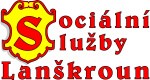 Nabídka brigádyPříspěvková organizace zřízená Městem Lanškroun Sociální služby Lanškroun příjme brigádníky na úklidNabízíme:dohoda o provedení práce, 108 Kč/hod.příjemné pracovní prostředí,práce v kolektivu zkušených pracovníků,možnost stravování za zvýhodněnou cenu,získání cenných zkušeností o sociálních službách.V případě zájmu nebo dalších informací k nabízené práci kontaktujte personální pracovnici Evu Jíšovoutel.: 775 439 841, 465 503 004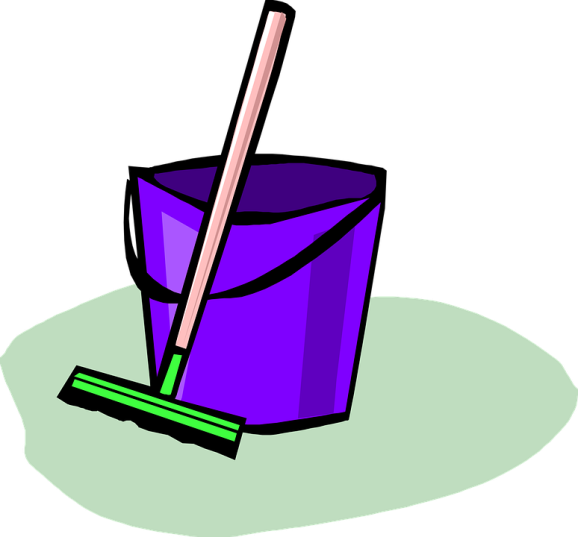 e-mail: ekonom@soslla.cz